L’EMS ?Située dans le cadre de l’Accueil Périscolaire (APS), l'Ecole Multisports s'adresse aux jeunes de la commune qui fréquentent régulièrement cet accueil. Son principal objectif est d’amener les enfants à la découverte de plusieurs disciplines sportives permettant d’acquérir une culture générale du sport. Les activités se déroulent de 17h15 à 18h15 (Présence de l’enfant obligatoire pendant 1H) avec tenue de sport. Les parents récupèrent les enfants à partir de 18h15. L’encadrement est assuré par un éducateur sportif de la commune. Les activités se dérouleront principalement sur le plateau sportif de l’école.Tous les enfants inscrits à l'EMS pour l’année scolaire 2022/2023 seront pris en charge par l’éducateur les lundis, mardis ou jeudis. La participation de l’enfant est d’une fois par semaine.Durée/Fréquence :
L'année s'organise sous forme de cycles en fonction des vacances scolaires. Les cycles prévus sont d’une durée moyenne de 6 semaines. La durée effective de la séance est d’une heure.Attention, l’éducateur se réserve le droit de limiter le nombre de place en fonction du cycle. Les inscriptions sont à l’année.Tarif :
Le tarif est basé sur celui de l’accueil périscolaire. Pièces à joindre lors de l’inscription : Certificat médical de moins de 3 mois d’aptitude à la pratique sportive. OBLIGATOIRE (photocopie de la licence sportive de l’année avec signature du médecin).Fiche de renseignement ci-joint.
Pour tous renseignements, veuillez-vous adresser au service jeunesse auprès de Charles ou Pierre Jean de BARGAS (Responsable jeunesse) : 07.49.41.65.77.PROGRAMME 2022/2023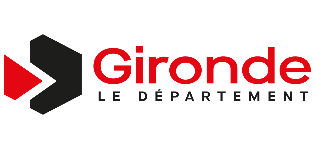 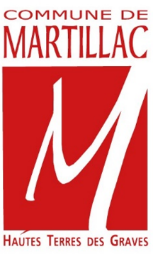 InscriptionsNom : .........…………………………...................

Prénom : ............…………………………...........
Classe : ..................…………………………..….
Je soussigné(e) : ...................................…………
Mon enfant participera à l'école multisports de Martillac le :Lundi (CP) : 
Mardi (CE1) : 
Jeudi (CE2-CM1 – CM2) : De 17h15 à 18h15.Date : .......….......            Signature :PERIODE 1 PERIODE 1 CYCLECABARETCABARETActivités :AccrogymAccrogymPERIODE 2 PERIODE 2 CYCLE3/01/23 au 3/02/233/01/23 au 3/02/23Activités :Activités gymniquesActivités gymniquesPERIODE 3 PERIODE 3 CYCLE20/02/23 au 7/04/2320/02/23 au 7/04/23Activités :Jeux collectifsJeux collectifsPERIODE 4 PERIODE 4 CYCLE24/04/23 au 26/05/2324/04/23 au 26/05/23Activités :Jeux de raquettesJeux de raquettesPERIODE 5 CYCLE30/05/23 au 30/06/23Activités :Jeux collectifs